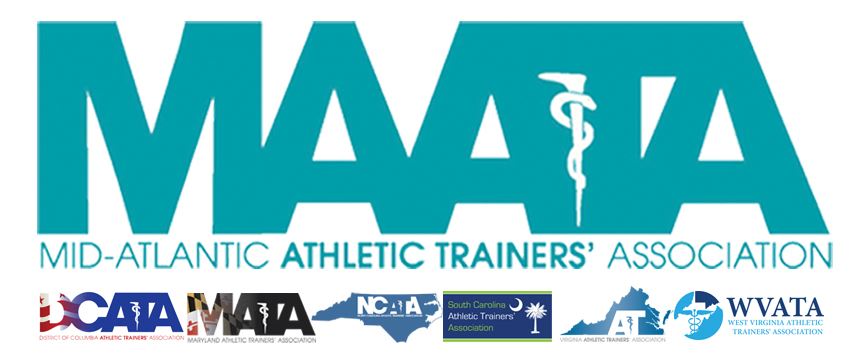 District Council Conference Call MinutesAugust 7, 20208:00amCall to Order Director Flanagan called the meeting to order at approximately 8am.Roll Call:Members Present:Katie Walsh Flanagan – District DirectorJason Mitchell – District SecretaryJay Sedory – District TreasurerPatricia Aronson – Past District DirectorMichael Walker – President, DCATAGina Palermo – President, MATANina Walker – Vice-President, NCATAJeremy Searson – President, SCATAChris Jones – President, VATAZach Garrett – President, WVATAGuests Present:Marty Sataloff –District ParliamentarianMembers and Guests Absent:Jim Bazluki – President, NCATAMAATA Elections – District President & District Vice-President:Director Flanagan discussed the timing of upcoming electionsAs per the MAATA Constitution & By-Laws, elections must be complete by November 1Elected officers will then shadow until after the District Meeting in May, then will take official officePast Director Aronson addressed creation of Letter of Obligation for both positionsDiscussion of holding election over a 2-3-week period in OctoberInitial announcement will be made in upcoming EblastMore details will be sent to membership beginning of September
District Secretary – Jason MitchellApproval of minutes of District Council Meeting – (05/14/2020)Motion to approve – Michael Walker2nd – Chris JonesNo discussionPassed – 9-0-0Discussed DST databaseWill continue to update each State’s Dropbox with membership dataThere have been some technical issues with the DST database, resulting in not all membership data being availableEncouraged State Presidents to continue looking at membership data and notify Secretary Mitchell of any discrepanciesDistrict Treasurer – Jay SedoryWill reach out to State Treasurers to ensure accurate contact informationInforming State Presidents on membership dues disbursements in the case a member pays for multiple yearsStates will receive a lump sum up front, not spread out over the course of that individual membershipState Presidents Updates:District of Columbia – Michael WalkerDC universities/colleges are showing a mix of all-virtual/hybrid modelsPublic high schools going completely virtual for upcoming yearConsensus for athletics beginning in January, with condensing all seasonsMaryland – Gina PalermoMost universities are in-person instructionAthletics varying in decision on proceeding with fall sportsMost public schools are going virtual for student learningRegulations differing county to countyMost schools have cancelled all fall & winter sportsPrivate school are mostly going virtual, but some are still entertaining hybrid modelsNorth Carolina – Nina WalkerColleges still determining between student learning modelsAthletic participation different between conferencesSince state is still in Phase 2, Governor stated that start date for high schools’ athletics will be pushed back past the initial September 1 dateSchools do have the opportunity to still conduct conditioning workouts if opted inOnly 40% of schools have opted to participate, with the remaining schools suspending all athletic activities indefinitelySouth Carolina – Jeremy SearsonUp until now, the state has encouraged the wearing of face coverings, but will require usage once schools open upHigh school athletics are still on day-to-day evaluation for operationsPrivate schools are opening next week, face-to-face everydayMeeting with Department of Education, in conjunction with the nurses’ association, to extend the AT’s roll within schools to further assist with COVID-related care (i.e. testing/etc.)Already receiving legislator & credentialing body supportSC Department of Health & Environmental Control is looking to form COVID testing teamsThese will transition into vaccination teamsSC AT practice act allow AT involvement in these teamsLooking at trying to perform up to 500 test/monthHoping to announce in the coming weeks the ability to start hiring ATs for these teams in the next couple of weeksVirginia – Chris JonesVHSL voted/announced that all sports will have condensed seasons, starting in JanuaryStaggering seasons Winter to Fall to Spring sportsThis will extend athletics past the completion of the school yearOnly 2 counties are proceeding with a complete in-person learningMost universities using hybrid learning modelsWest Virginia – Zach GarrettEach university/college is granted autonomy to decide what’s best for themGovernor has mandated COVID testing of all faculty/staff/instructors for university/college/high schoolsHigh school athletics are scheduled to begin August 17Changes to current scheduling is expected in the coming weeks, as there have been recent positive COVID tests of some high school studentsOther UpdatesATs Care is holding several call-in sessions over the next couple of weeks discussing racial injustice/uncertainty/COVID.Director Flanagan encouraged State Presidents & District Council on self-care, and understanding what our membership is encounteringParliamentarian Sataloff discussed ways of having our District & National leaders help our membership who have concerns/difficulties/etc. with “being an island” with COVID enforcement in their respective areasDirector Flanagan adjourned the meeting at 8:50am.